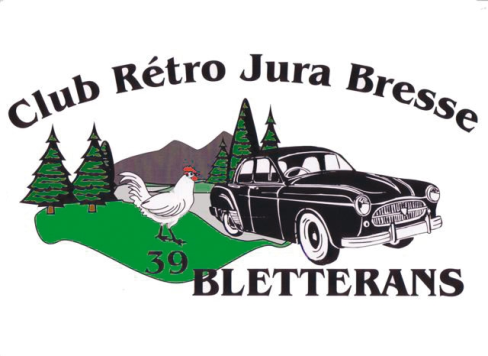 ASSEMBLEE GENERALE DU CRJB 30 JANVIER 201610h30 Salle de la Tourniole à BletteransCompte renduLe Co- président Daniel Staudhammer déclare l’assemblée Générale 2016 ouverte; il souhaite la bienvenue et présente ses vœux à tous les participants et leurs familles.Il note la présence de Danièle Brulebois  Conseillère Départementale du Canton de Bletterans qui vient s’excuser de ne pas pouvoir rester car elle a une réunion importante.De  Esther de l’ALDESS chargée de mission pour les associations.Le Co-président présente les excuses de :Mr Philippe Antoine Conseiller Départemental du Canton de BletteransMr François Perrodin Maire de Bletterans, Mr Lonjaret du Crédit Mutuel de Bletterans,         et des membres :Ian Nottage,  Nicole Gobet, Rabouhan Jean-François, Guinchard Jean-Marie, Thierry Urfer.Souhaite la bienvenue à la PresseNous avons reçu les vœux de :Daniel Brulebois & Philippe Antoine Conseiller départementaux Canton de BletteransCJVE Danièle  Bourgeois PrésidentLES BIELLES BREVANNAISES  Patrice Verderet Président DES PIPES ET MANIVELLES de Saint Claude Mr RolandezLA BELLE EPOQUE DE PONTARLIER Yves Girardot PrésidentLES DEUCHES DE CHALON SUR SAONEAMI DEUCHE CHALONNAIS Jean-Michel Desbois PrésidentFEDERATION FRANCAISE DES VEHICULES D’EPOQUE Mr Giron PrésidentNANTUA BCSTRACASSINS DE BOIS D’AMONT  Mr Patrick COLIN PrésidentAPEI CRANCOTClub de véhicules Anciens D’ALSACE – MUHLOUSECommune de Chivres (RETROMOTORS)                                                                       100  personnes sont présentes à cette assemblée générale et pour le repas.				Nous avons la tristesse de vous annoncé que le Doyen du Club Monsieur Maurice Paviot nous a quitté en 2015, encore toutes nos condoléances à sa famille. Le Club était représenté et a fait parvenir une composition florale.RAPPORT MORAL  ET D’ACTIVITE 2015Le Club compte près de 120 membres							29 manifestations, expos, rallyes etc.….. + nos expos Super U à BletteransDimanche 15 mars : 	Sortie dégommage. Visite de la maison de l’Usine BAUDRY à Domblans , Saint Lothain visite de la crypte de l’église, repas au restaurant » La Fontaine à Montchauvrot. L’après-midi visite de la petite cité Comtoise Seillières. 48 voitures 84 personnesDimanche 12 avril :	2 CV et POMPIERS à Chalon  10 véhicules ont participésDimanche 19 avril: 		15ème rallye de Printemps à Saint-Claude				                                    avec casse-croute « saucisses » par Pierrot et Guy à La Salle  				Communale de PRESILLY merci à Mme le Maire 		62 voitures,  115 personnes.Dimanche 26 avril :	Bourse-expo Château de Vignoles Beaune 10 voituresVendredi 1er mai :		Fête du Muguet de Chateaurenaud  sympathique journée 				malgré une pluie battante, 22 voitures.Dimanche 3 mai :		Rallye Lédonnien de Lons (CJVE)Dimanche 24 mai : 	12ème 	GIORNATA d’Arlay (39) quelques membres du CRJB était présents.Dimanche 31 mai :	Exposition à Ciel (71) beau temps et accueil chaleureux, (comme d’habitude) 24 voitures.Dimanche 21 et lundi 23 juin :	6ème sortie de 2 jours FRANCO-SUISSE, visite du Château de Grandson en Suisse, déjeuner au restaurent L’Hermitage à Les Fourgs.  Visite du Musée du Chemin de Fer à Vallorbe en Suisse. Hébergement et diner à l’Hôtel l’Etoile des Neiges à Métabief. Visite à Pontarlier des Usines SCHRADER, repas chez Barbara à Censeau et retour à Bletterans 28 participants, merci à Roland Breniaux, Michel Guyetant et François Dubourg          préparation de ces deux jours. Dimanche 28 juin :	Bourse à Bois d’Amont (39) plusieurs véhicules ont fait le déplacement.Dimanche 14 juin:	13ème  Mobil’ Rétro Jurassien à Lons le Saunier excellente participation du Club, avec chapiteau fourni par Patrick Piola  merci Patrick. Dimanche 12 juillet :	Pique-nique du CRJB à Bouhans (71) (La Balme)			80  participants, très belle journée,  joyeuse ambiance. Merci aux cuisiniers,  à Christine et Gérard Vignac pour la sono,  Bernard et Catherine Kopp pour leur punch toujours très apprécié,  Marie Thérèse et José Saiz pour la sangria, ainsi toutes les personnes qui ont préparé cette journée pour être sur de ne pas en oublier. Samedi 1er août :	Branges Expo à la demande de Jean Duc pour la couse de vélos. Dimanche 16 août :	Expo à Arbois, organisation par les Belles Jantes Arboisiennes	Merci au comité d’organisation Robert Silveni et Roland Breniaux		17 voitures, belle journée.. Samedi 5 septembre :	Sortie avec les résidents du Foyer de vie	 et 						d’accueil médicalisé » La Tillette de Crançot.				15 voitures, 35 passagers.Samedi 12 septembre :	Défilé des associations à la retraite aux flambeaux de la fête 				de la Mi-septembre à Bletterans. Une quinzaine de voitures 				ont participé, ainsi qu’un tracteur mi à disposition pour tirer le 				char des enfants du club de football.Dimanche 14 septembre : 	Bourse-Expo Bon cru pour 2015, une bonne centaine de voitures, des 	tracteurs et moteurs fixes exposés. 260 choucroutes 	préparées par le traiteur Rouffiac - Michelin. Merci aux 	bonnes volontés qui non pas eu de répit.Mardi 16 septembre : 	Foire de la mi-septembre, bonne ambiance au stand du club,				comme chaque année.Dimanche 20 septembre :	Journée du Patrimoine « Mémoire de Kiva » à Leschères-Angelon , patrimoine mécanique,  grand beau cadre magnifique,  apéritif et souvenir offert par notre ami Camille l’organisateur,  excellent repas préparé par Gilles Garnier, belle journée, itinéraire et fléchage excellent (personne ne c’est perdu !)  par Clarence Bruchon et Gilles Picard, 23 voitures et 38 personnes.  Samedi 3 octobre: 	BRITISH CAR MEETING à Morges (Suisse) Le Club est représenté	Dimanche 4 octobre :          	Présentation des candidates Miss Bourgogne et Franche-Comté à Arlay à FR3 et à la presse et défilé avec les candidates 10 voitures ont participé.		          Samedi10 octobre :	Expo à la Foire de Mervans, 15 voitures.	Dimanche 11 octobre : 	Participation au Rallye vignes et forêt (CJVE)Dimanche 8 novembre : 	5 personnes se sont rendus à Epoqu’auto à LyonBonne participation aux réunions du vendredi ainsi qu’aux expos du 3ème dimanche à Super UMerci à la Municipalité de Bletterans pour son aide matériel et de personnel lors des manifestations.Merci à Mme Danielle Brulebois et Mr. Philippe Antoine Conseillers Départemental du Canton de Bletterans pour l’aide financière du Conseil Départemental.Merci à la Communauté de Commune Bresse Revermont pour le prêt de matérielMerci à Violette et Michel pour la bonne gestion de la Boutique CRJB et la mise à jour du site internet.Le garage de Le Tartre est complet, pour baisser les frais, l’eau a été coupée, nous allons redemander un nouveaux tarifs d’assurance auprès de Groupama.Présentation du rapport financier par le trésorier Gilles PargaudY a-t-il des questions ? Aucunes.Adoption du bilan moral et financier.Questions diverses. Aucunes.Election des membres du Conseil d’administration pour 2016            du   Conseil d’administration en 2015 : les sortants :BUGUET MichelCORRAND ChristianeGAUTHIER BERNARDBRENIAUX RolandY a-t-il des démissionsDémissionnaire (s) : aucunAppel à candidats : ///Candidats : /// 	Election à mains levées : Election du Bureau 2016Le Co-président Gilles Garnier donne sa démission de Co-président pour raisons professionnelles mais reste au Conseil d’Administration.La secrétaire demande sont remplacement.						Appel à candidats : pour un ou une Vice-président(e)  et un ou une secrétaire.Conseil d’administration 2016DUBOURG François		JOFFROY Guy			GARNIER GillesPICARD Gilles			BOUILLOD Hervé		GAUTHIER BernardSTAUDHAMMER Daniel		GUYETANT Violette		BLONDE JeanPARGAUD Gilles		GUYETANT Michel		BUGUET MichelTRIQUET Claude		BRENIAUX Roland	              CORRAND ChristianeBRETON Pierre			BRUCHON Clarence	             coopté AVET-STAUDHAMMER Martine DECISION DU CONSEIL D’ADMINISTRATION LE 30 JANVIER 2016Bureau 2016Président :			STAUDHAMMER DanielPrésident d’honneur : 	DUBOURG FrançoisVice-président :		 (vacant)Secrétaire : STAUDHAMMER-AVET Martine    /   Secrétaire ajointe : GUYETANT VioletteTrésorier : PARGAUD Gilles    /     Trésorier adjoint : TRIQUET ClaudeCommissions :		 Communication internet et impression des documents (sorties) : BOUILLOD HervéResponsable boutique et internet : GUYETANT Violette et MichelRestauration : BRETON Pierre - JOFFROY Guy	 Responsable des itinéraires : BRENIAUX Roland - BRUCHON Clarence - GUYETANT Michel-Gilles PICARD-François DUBOURGResponsable des clefs des salles : BLONDE JeanIntendance : CORRAND Christiane - GAUTHIER BernardBienvenue à 3 nouveaux membres :Sylvain DUBANT de Serley (71)Jean François RABOUHAN de Verdun sur le Doubs (71)Bernard BELLONI de Le Tartre (71)Prix de la cotisation pour 2017 : (prix en 2016  25 €) 25 € par année (inchangé)PROJETS  2016Calendrier (provisoire) des manifestations pour 2016 en annexe.Parole à Clarence Bruchon, présentation du dégommage.Parole a Roland Breniaux pour la Sortie de 2 jours !Parole à Roland Breniaux pour le rendez-vous avec le club Belge de passage dans le Jura !Parole à  Mr Rosier Organisateur du raid VTT avec voitures anciennes au mois de juillet !Le trésorier à encaissé les cotisations des membres présentsQuestions-réponses	diverses : aucune.Le Président demande de faire honneur au repas préparé par le traiteur                                        SARL ROUFFIAC - MICHELIN et son équipe.La séance est levée à  12h00.  Dès le 31 janvier 2016 La secrétaire :				   Le trésorier : 			Le Président :                                                                                        Martine STAUDHAMMER-AVET	   Gilles PARGAUD		Daniel STAUDHAMMER	Daniel Staudhammer  tél.: 03 85 74 78 25 - 06 30 83 20 27  e-mail : dmst71@orange.frSecrétariat : 1042, rue de Gommerand 71330 Le Tartre